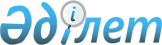 Об утверждении форм технического паспорта
					
			Утративший силу
			
			
		
					Приказ и.о. Министра юстиции Республики Казахстан от 24 августа 2007 года № 235. Зарегистрирован в Министерстве юстиции Республики Казахстан 19 сентября 2007 года № 4937. Утратил силу приказом Министра юстиции Республики Казахстан от 30 июня 2023 года № 440.
      Сноска. Утратил силу приказом Министра юстиции РК от 30.06.2023 № 440 (вводится в действие с 01.07.2023).
      В целях реализации Закона Республики Казахстан "О государственной регистрации прав на недвижимое имущество", руководствуясь статьей 7 Закона Республики Казахстан "Об органах юстиции", ПРИКАЗЫВАЮ:
      Сноска. Преамбула в редакции приказа Министра юстиции РК от 21.06.2011 № 230 (вводится в действие по истечении десяти календарных дней после дня его первого официального опубликования).


       1. Утвердить прилагаемые формы технического паспорта. 
      2. Настоящий приказ вводится в действие со дня его официального опубликования. 
      _________________________________________________________________________ 
      (наименование государственного предприятия) 
      ТЕХНИЧЕСКИЙ ПАСПОРТ (Ф-1) 
      на регистрируемый объект недвижимости 
      (частный дом, дачи, гаражи) 
      1. Область __________________________________________________________ 
      2. Район ____________________________________________________________ 
      3. Город (поселок, населенный пункт) ________________________________ 
      4. Район в городе ___________________________________________________ 
      5. Адрес ____________________________________________________________ 
      6. Кадастровый номер ________________________________________________ 
      7. Инвентарный номер ________________________________________________ 
        Паспорт составлен по состоянию 
      на "___"______________ _____ г. 
      Директор:_______________________              М.П. 
      (подпись) 
      ПЛАН ЗЕМЕЛЬНОГО УЧАСТКА 
      Масштаб ________ 
      ЭКСПЛИКАЦИЯ ЗЕМЕЛЬНОГО УЧАСТКА 
      ПЛАН СТРОЕНИЯ 
      Масштаб ________ 
      Экспликация помещений 
      ТЕХНИЧЕСКАЯ ХАРАКТЕРИСТИКА СТРОЕНИЙ И СООРУЖЕНИЙ 
      продолжение таблицы 
      ВИД ОТОПЛЕНИЯ ЖИЛОГО ДОМА 
      ОСОБЫЕ ОТМЕТКИ 
        Выполнил специалист__________________________________________ 
      (Ф.И.О., подпись) 
      Начальник отдела: ___________________________________________ 
      (Ф.И.О., подпись) 
      "___" ______________ _______ год 
      Сноска. Форма Ф-2 с изменениями, внесенными приказом Министра юстиции РК от 21.06.2011 № 230 (вводится в действие по истечении десяти календарных дней после дня его первого официального опубликования).
       ______________________________________________________________________
      (наименование государственного предприятия) 
      ТЕХНИЧЕСКИЙ ПАСПОРТ (Ф-2) 
      на регистрируемые объекты недвижимости 
                     (многоквартирные жилые дома, офисы, промышленные, 
      торговые объекты и т.п.) 
      1. Область _______________________________________________________
      2. Район _________________________________________________________
      3. Город (поселок, населенный пункт) _____________________________
      4. Район в городе ________________________________________________
      5. Адрес _________________________________________________________
      6. Кадастровый номер _____________________________________________
      7. Инвентарный номер _____________________________________________
      8. Целевое назначение (литер по плану) ___________________________
      9. Категория фонда _______________________________________________
                          (нежилой/жилой, если вторичный объект расположен
                          в многоквартирном жилом доме, необходимо указать
      "ВО в составе МЖД")
      ОБЩИЕ СВЕДЕНИЯ 
      ________                                  _________ 
      1. Серия, тип проекта |________|   8. Площадь нежилых помещений |_________| 
      ________                                  _________ 
      2. Число этажей       |________|   9. Число квартир             |_________| 
      ________                                  _________ 
      3. Площадь застройки  |________|  10. Число помещений, комнат   |_________| 
      ________                                  _________ 
      4. Объем здания       |________|  11. Материал стен             |_________| 
      ________                                  _________ 
      5. Общая площадь      |________|  12. Год постройки             |_________| 
      ________                                  _________ 
      6. Площадь балкона,   |________|  13. Физический износ          |_________| 
      лоджии и т.п. 
      ________ 
      7. Жилая площадь      |________| 
      Паспорт составлен по состоянию 
      на "___"__________________ _____ г. 
      Директор:_______________________                     М.П. 
      (подпись) 
      РАСПРЕДЕЛЕНИЕ ПЛОЩАДИ 
      продолжение таблицы 
      Нежилые помещения 
      продолжение таблицы 
      ТЕХНИЧЕСКОЕ ОПИСАНИЕ КОНСТРУКТИВНЫХ 
      ЭЛЕМЕНТОВ И ИНЖЕНЕРНОГО ОБОРУДОВАНИЯ 
        Перечень документов, прилагаемых к техническому паспорту: 
      1. Поэтажные планы _______________________________________________________ 
      2. Экспликация к поэтажным планам ________________________________________ 
      3. _______________________________________________________________________ 
      Особые отметки: 
      __________________________________________________________________________ 
      ЭКСПЛИКАЦИЯ ЗЕМЕЛЬНОГО УЧАСТКА, м 2 
      продолжение таблицы 
      Назначение и характеристика основных и служебных строений, 
      холодных пристроек, подвалов, дворовых сооружений, замощений 
      Выполнил специалист__________________________________________ 
      (Ф.И.О., подпись) 
      Начальник отдела: ___________________________________________ 
      (Ф.И.О., подпись) 
      "___" ______________ _______ год 
      Экспликация к плану объекта недвижимого имущества 
      Выполнил специалист__________________________________________ 
      (Ф.И.О., подпись) 
      Начальник отдела: ___________________________________________ 
      (Ф.И.О., подпись) 
      "___" ______________ _______ г. 
      Сноска. Форма в редакции приказа Министра юстиции РК от 27.12.2018 № 1609 (вводится в действие по истечении десяти календарных дней после дня его первого официального опубликования).
      ______________________________________________________________                                     (наименование государственного предприятия)                                           ТЕХНИЧЕСКИЙ ПАСПОРТ (Ф-3)       на квартиру (комнату (-ы) в многоквартирном жилом доме (общежитии)       1. Область _______________________________________________________________        2. Район _________________________________________________________________       3. Город (поселок, населенный пункт) ________________________________________       4. Район в городе _________________________________________________________       5. Адрес _________________________________________________________________       6. Кадастровый номер _____________________________________________________       7. Инвентарный номер ____________________________________________________                               ПЛАН КВАРТИРЫ (КОМНАТ (-Ы)                                                 Масштаб _________       Материал стен: ________ Этаж: _____ Этажность: _____ Год постройки: ______       Экспликация
      Дата выдачи "___" ___________ _____ г.       Директор: ____________________________________________             (Фамилия Имя Отчество (при его наличии, подпись)       Начальник отдела: __________________________________________ М.П.             (Фамилия Имя Отчество (при его наличии, подпись)       Исполнитель: ____________________________________________             (Фамилия Имя Отчество (при его наличии, подпись)
      ТЕХНИЧЕСКОЕ ОПИСАНИЕ КОНСТРУКТИВНЫХ ЭЛЕМЕНТОВ 
      ОСНОВНОГО СТРОЕНИЯ 
      Техническое описание служебных построек 
      ТЕХНИЧЕСКОЕ ОПИСАНИЕ ВНУТРИДВОРОВЫХ СООРУЖЕНИЙ 
      ТЕХНИЧЕСКОЕ ОПИСАНИЕ ОТДЕЛЬНЫХ ЧАСТЕЙ СТРОЕНИЯ 
      (подвалов, полуподвалов, мезонинов, мансард) 
      ТЕХНИЧЕСКОЕ ОПИСАНИЕ НЕЖИЛЫХ ПРИСТРОЕК К ОСНОВНОМУ СТРОЕНИЮ 
      Исчисление площадей и объемов основной и отдельных частей строения 
      (подвалов, полуподвалов, мезонинов, мансард, крыш, пристроек и т.п.) 
      Выполнил специалист__________________________________________ 
      (Ф.И.О., подпись) 
      Начальник отдела: ___________________________________________ 
      (Ф.И.О., подпись) 
      "___" ______________ _______ год 
      Сноска. Форма Ф-5 с изменениями, внесенными приказом Министра юстиции РК от 21.06.2011 № 230 (вводится в действие по истечении десяти календарных дней после дня его первого официального опубликования).
       ________________________________________________________________________
      (наименование государственного предприятия)
      ТЕХНИЧЕСКИЙ ПАСПОРТ (Ф-5) 
      на линии электропередач 
      1. Область __________________________________________________________ 
      2. Район ____________________________________________________________ 
      3. Город (поселок, населенный пункт) ________________________________ 
      4. Район в городе ___________________________________________________ 
      5. Адрес ____________________________________________________________ 
      6. Кадастровый номер ________________________________________________ 
      7. Инвентарный номер ________________________________________________ 
      Паспорт составлен по состоянию 
      на "___"__________________ ______ г. 
      Директор:                    ______________________ 
      (Ф.И.О., подпись) 
      Начальник отдела:            ______________________        М.П. 
      (Ф.И.О., подпись) 
      Исполнитель:                 ______________________ 
      (Ф.И.О., подпись) 
      Дата выдачи "___" ___________ _____ г. 
      Общие сведения 
      __________________________________________________________________________ 
      (наименование государственного предприятия) 
      ТЕХНИЧЕСКИЙ ПАСПОРТ (Ф-6) 
      на железнодорожные пути 
      1. Область __________________________________________________________ 
      2. Район ____________________________________________________________ 
      3. Город (поселок, населенный пункт) ________________________________ 
      4. Район в городе ___________________________________________________ 
      5. Адрес ____________________________________________________________ 
      6. Кадастровый номер земельного участка______________________________ 
      7. Инвентарный номер ________________________________________________ 
      Паспорт составлен по состоянию 
      на "___"__________________ ______ г. 
      Директор:                    ______________________ 
      (Ф.И.О., подпись) 
      Начальник отдела:            ______________________        М.П. 
      (Ф.И.О., подпись) 
      Исполнитель:                 ______________________ 
      (Ф.И.О., подпись) 
      Дата выдачи                  "___" ___________ _____ г. 
      Общие сведения 
      __________________________________________________________________________ 
      (наименование государственного предприятия) 
      ТЕХНИЧЕСКИЙ ПАСПОРТ (Ф-7) 
      на железнодорожную платформу 
      1. Область __________________________________________________________ 
      2. Район ____________________________________________________________ 
      3. Город (поселок, населенный пункт) ________________________________ 
      4. Район в городе ___________________________________________________ 
      5. Адрес ____________________________________________________________ 
      6. Кадастровый номер земельного участка______________________________ 
      7. Инвентарный номер ________________________________________________ 
      Паспорт составлен по состоянию 
      на "___"__________________ ______ г. 
      Директор:                    ______________________ 
      (Ф.И.О., подпись) 
      Начальник отдела:            ______________________        М.П. 
      (Ф.И.О., подпись) 
      Исполнитель:                 ______________________ 
      (Ф.И.О., подпись) 
      Дата выдачи                  "___" ___________ _____ г. 
      Общие сведения 
      __________________________________________________________________________ 
      (наименование государственного предприятия) 
      ТЕХНИЧЕСКИЙ ПАСПОРТ (Ф-8) 
      на мост 
      1. Область __________________________________________________________ 
      2. Район ____________________________________________________________ 
      3. Город (поселок, населенный пункт) ________________________________ 
      4. Район в городе ___________________________________________________ 
      5. Адрес ____________________________________________________________ 
      6. Кадастровый номер земельного участка______________________________ 
      7. Инвентарный номер ________________________________________________ 
      Паспорт составлен по состоянию 
      на "___"__________________ ______ г. 
      Директор:                    ______________________ 
      (Ф.И.О., подпись) 
      Начальник отдела:            ______________________        М.П. 
      (Ф.И.О., подпись) 
      Исполнитель:                 ______________________ 
      (Ф.И.О., подпись) 
      Дата выдачи                  "___" ___________ _____ г. 
      Общие сведения 
      __________________________________________________________________________ 
      (наименование государственного предприятия) 
      ТЕХНИЧЕСКИЙ ПАСПОРТ (Ф-9) 
      на тоннель 
      1. Область __________________________________________________________ 
      2. Район ____________________________________________________________ 
      3. Город (поселок, населенный пункт) ________________________________ 
      4. Район в городе ___________________________________________________ 
      5. Адрес ____________________________________________________________ 
      6. Кадастровый номер земельного участка______________________________ 
      7. Инвентарный номер ________________________________________________ 
      Паспорт составлен по состоянию 
      на "___"__________________ ______ г. 
      Директор:                    ______________________ 
      (Ф.И.О., подпись) 
      Начальник отдела:            ______________________        М.П. 
      (Ф.И.О., подпись) 
      Исполнитель:                 ______________________ 
      (Ф.И.О., подпись) 
      Дата выдачи                  "___" ___________ _____ г. 
      Общие сведения 
      __________________________________________________________________________ 
      (наименование государственного предприятия) 
      ТЕХНИЧЕСКИЙ ПАСПОРТ (Ф-10) 
      на путепровод 
      1. Область __________________________________________________________ 
      2. Район ____________________________________________________________ 
      3. Город (поселок, населенный пункт) ________________________________ 
      4. Район в городе ___________________________________________________ 
      5. Адрес ____________________________________________________________ 
      6. Кадастровый номер земельного участка______________________________ 
      7. Инвентарный номер ________________________________________________ 
      Паспорт составлен по состоянию 
      на "___"__________________ ______ г. 
      Директор:                    ______________________ 
      (Ф.И.О., подпись) 
      Начальник отдела:            ______________________        М.П. 
      (Ф.И.О., подпись) 
      Исполнитель:                 ______________________ 
      (Ф.И.О., подпись) 
      Дата выдачи                  "___" ___________ _____ г. 
      Общие сведения 
      __________________________________________________________________________ 
      (наименование государственного предприятия) 
      ТЕХНИЧЕСКИЙ ПАСПОРТ (Ф-11) 
      на городской электротранспорт 
      1. Область __________________________________________________________ 
      2. Район ____________________________________________________________ 
      3. Город (поселок, населенный пункт) ________________________________ 
      4. Район в городе ___________________________________________________ 
      5. Адрес ____________________________________________________________ 
      6. Кадастровый номер земельного участка______________________________ 
      7. Инвентарный номер ________________________________________________ 
      Паспорт составлен по состоянию 
      на "___"__________________ ______ г. 
      Директор:                    ______________________ 
      (Ф.И.О., подпись) 
      Начальник отдела:            ______________________        М.П. 
      (Ф.И.О., подпись) 
      Исполнитель:                 ______________________ 
      (Ф.И.О., подпись) 
      Дата выдачи                  "___" ___________ _____ г. 
      Общие сведения 
      Общие сведения по маршруту трамвайных путей 
      Конструктивные элементы контактных сетей маршрута 
      Конструктивные элементы трамвайных путей 
      Спецчасти трамвайных путей 
      Стоимость элементов трамвайного пути, тенге 
      __________________________________________________________________________ 
      (наименование государственного предприятия) 
      ТЕХНИЧЕСКИЙ ПАСПОРТ (Ф-12) 
      на автомобильные дороги 
      1. Область __________________________________________________________ 
      2. Район ____________________________________________________________ 
      3. Город (поселок, населенный пункт) ________________________________ 
      4. Район в городе ___________________________________________________ 
      5. Адрес ____________________________________________________________ 
      6. Кадастровый номер земельного участка______________________________ 
      7. Инвентарный номер ________________________________________________ 
      Паспорт составлен по состоянию 
      на "___"__________________ ______ г. 
      Директор:                    ______________________ 
      (Ф.И.О., подпись) 
      Начальник отдела:            ______________________        М.П. 
      (Ф.И.О., подпись) 
      Исполнитель:                 ______________________ 
      (Ф.И.О., подпись) 
      Дата выдачи                  "___" ___________ _____ г. 
      Общие сведения 
      __________________________________________________________________________ 
      (наименование государственного предприятия) 
      ТЕХНИЧЕСКИЙ ПАСПОРТ (Ф-13) 
      на набережные 
      1. Область __________________________________________________________ 
      2. Район ____________________________________________________________ 
      3. Город (поселок, населенный пункт) ________________________________ 
      4. Район в городе ___________________________________________________ 
      5. Адрес ____________________________________________________________ 
      6. Кадастровый номер земельного участка______________________________ 
      7. Инвентарный номер ________________________________________________ 
      Паспорт составлен по состоянию 
      на "___"__________________ ______ г. 
      Директор:                    ______________________ 
      (Ф.И.О., подпись) 
      Начальник отдела:            ______________________        М.П. 
      (Ф.И.О., подпись) 
      Исполнитель:                 ______________________ 
      (Ф.И.О., подпись) 
      Дата выдачи                  "___" ___________ _____ г. 
      Общие сведения 
      __________________________________________________________________________ 
      (наименование государственного предприятия) 
      ТЕХНИЧЕСКИЙ ПАСПОРТ (Ф-14) 
      на зеленые насаждения 
      1. Область __________________________________________________________ 
      2. Район ____________________________________________________________ 
      3. Город (поселок, населенный пункт) ________________________________ 
      4. Район в городе ___________________________________________________ 
      5. Адрес ____________________________________________________________ 
      6. Кадастровый номер земельного участка______________________________ 
      7. Инвентарный номер ________________________________________________ 
      Паспорт составлен по состоянию 
      на "___"__________________ ______ г. 
      Директор:                    ______________________ 
      (Ф.И.О., подпись) 
      Начальник отдела:            ______________________        М.П. 
      (Ф.И.О., подпись) 
      Исполнитель:                 ______________________ 
      (Ф.И.О., подпись) 
      Дата выдачи                  "___" ___________ _____ г. 
      Общие сведения 
      На объекте находятся 
      Деревья, кустарники, цветники, газоны без деревьев 
      Сноска. Приказ дополнен формой Ф-15 в соответствии с приказом Министра юстиции РК от 28.10.2008 № 288 (порядок введения в действие см. п. 3 ); в редакции приказа Министра юстиции РК от 09.09.2021 № 781 (вводится в действие по истечении десяти календарных дней после дня его первого официального опубликования).
      ____________________________________________________________________                   (наименование государственного предприятия) ТЕХНИЧЕСКИЙ ПАСПОРТ (Ф-15)
             на _____________________________________________________________                   (сети, водоводы, коллекторы и тому подобное)       1. Область ______________________________________________________       2. Район ________________________________________________________       3. Город (поселок, населенный пункт) _______________________________       4. Район в городе ________________________________________________       5. Адрес ________________________________________________________       6. Кадастровый номер земельного участка ___________________________       7. Инвентарный номер ____________________________________________       Паспорт составлен по состоянию       на "___"__________________ ______ года       Директор: ______________________       (Ф.И.О. (при его наличии), подпись)       Начальник отдела: ______________________ Место печати       (Ф.И.О. (при его наличии), подпись)       Исполнитель: ______________________       (Ф.И.О. (при его наличии), подпись)       Дата выдачи "___"__________________ ______ года       Общие сведения
      Общие сведения
      ОПРЕДЕЛЕНИЕ ИЗНОСА НЕДОСТУПНЫХ ОСМОТРУ ТРУБОПРОВОДОВ, ФУТЛЯРОВ И Т.П.
      Выполнил специалист ______________ Начальник отдела: _______________                         (Ф.И.О. (при его наличии), подпись) (Ф.И.О., подпись)       "____" _____________ ______ г.       ИНВЕНТАРИЗАЦИОННАЯ КАРТОЧКА ТЕХНИЧЕСКОГО УЧЕТА КОЛОДЦА       Город _________________ улица (проезд) ________________________________       кадастровый номер _____________________________ инвентарный № ________       _________________________________ ____________________________________
      | Горизонтальный разрез колодца | | Вертикальный разрез колодца |       | Масштаб ______ | | Масштаб ______ |       | | | |       | | | |       | | | |       | | | |       | | | |       | | | |       | | | |       | | | |       | | | |       | | | |       | | | |       | | | |       | | | |       | | | |       | | | |       | | | |       |_________________________________| |______________________________|
      СПЕЦИФИКАЦИЯ
      Схема привязки колодца к постоянным точкам-ориентирам       ___________________________________________________________________       | |       | |       | |       | |       | |       | |       | |       | |       | |       | |       | |       | |       | |       | |       |__________________________________________________________________|
      Сноска. Приказ дополнен формой Ф-16 в соответствии с приказом Министра юстиции РК от 28.10.2008 № 288 (порядок введения в действие см. п. 3 ). 
       Форма Ф-16 
      ____________________________________________________________________ 
      (наименование государственного предприятия)   ТЕХНИЧЕСКИЙ ПАСПОРТ (Ф-16) 
      на тепловую трассу _________________________________________________ 
      от ________________________________________ № ______________________ 
      ___________________________________________________ (котельной, ТЭЦ) 
      1. Область _________________________________________________________ 
      2. Район ___________________________________________________________ 
      3. Город (поселок, населенный пункт) _______________________________ 
      4. Район в городе __________________________________________________ 
      5. Адрес ___________________________________________________________ 
      6. Кадастровый номер земельного участка_____________________________ 
      7. Инвентарный номер _______________________________________________ 
      Паспорт составлен по состоянию 
      на "___"__________________ ______ г. 
      Директор:         ______________________ 
      (Ф.И.О., подпись) 
      Начальник отдела: ______________________             М.П. 
      (Ф.И.О., подпись) 
      Исполнитель:      ______________________ 
      (Ф.И.О., подпись) 
      Дата выдачи "___"__________________ ______ г.  Общие сведения  Таблица определения процента износа трубопроводов, 
эстакад, опор и т.д. 
      продолжение таблицы   ИНВЕНТАРИЗАЦИОННАЯ КАРТОЧКА
ТЕХНИЧЕСКОГО УЧЕТА КОЛОДЦА (КАМЕРЫ) 
      г. _________________ улица (проезд) ________________________________ 
      кадастровый номер ___________________________________ инв. № _______ 
      _________________________________   _______________________________ 
      |  Горизонтальный разрез колодца  | |  Вертикальный разрез колодца | 
      |            (камеры)             | |           (камеры)           | 
      |         Масштаб ______          | |        Масштаб ______        | 
      |                                 | |                              | 
      |                                 | |                              | 
      |                                 | |                              | 
      |                                 | |                              | 
      |                                 | |                              | 
      |                                 | |                              | 
      |                                 | |                              | 
      |                                 | |                              | 
      |                                 | |                              | 
      |                                 | |                              | 
      |                                 | |                              | 
      |                                 | |                              | 
      |                                 | |                              | 
      |                                 | |                              | 
      |                                 | |                              | 
      |                                 | |                              | 
      |_________________________________| |______________________________|  СПЕЦИФИКАЦИЯ  Схема привязки колодца (камеры) к постоянным точкам-ориентирам
      ___________________________________________________________________ 
      |                                                                  | 
      |                                                                  | 
      |                                                                  | 
      |                                                                  | 
      |                                                                  | 
      |                                                                  | 
      |                                                                  | 
      |                                                                  | 
      |                                                                  | 
      |                                                                  | 
      |                                                                  | 
      |                                                                  | 
      |                                                                  | 
      |                                                                  | 
      |                                                                  | 
      |                                                                  | 
      |                                                                  | 
      |                                                                  | 
      |                                                                  | 
      |                                                                  | 
      |                                                                  | 
      |                                                                  | 
      |                                                                  | 
      |                                                                  | 
      |                                                                  | 
      |                                                                  | 
      |                                                                  | 
      |                                                                  | 
      |                                                                  | 
      |                                                                  | 
      |                                                                  | 
      |__________________________________________________________________| 
      Сноска. Приказ дополнен формой Ф-17 в соответствии с приказом Министра юстиции РК от 28.10.2008 № 288 (порядок введения в действие см. п. 3 ). 
       Форма Ф-17 
      ____________________________________________________________________ 
      (наименование государственного предприятия)   ТЕХНИЧЕСКИЙ ПАСПОРТ (Ф-17) 
      на _________________________________________________________________ 
      (газопровод, нефтепровод) 
      1. Область _________________________________________________________ 
      2. Район ___________________________________________________________ 
      3. Город (поселок, населенный пункт) _______________________________ 
      4. Район в городе __________________________________________________ 
      5. Адрес ___________________________________________________________ 
      6. Кадастровый номер земельного участка_____________________________ 
      7. Инвентарный номер _______________________________________________ 
      Паспорт составлен по состоянию 
      на "___"__________________ ______ г. 
      Директор:         ______________________ 
      (Ф.И.О., подпись) 
      Начальник отдела: ______________________             М.П. 
      (Ф.И.О., подпись) 
      Исполнитель:      ______________________ 
      (Ф.И.О., подпись) 
      Дата выдачи "___"__________________ ______ г.  Общие сведения  Таблица определения процента износа трубопроводов, 
эстакад, опор и т.д. 
      продолжение таблицы   ИНВЕНТАРИЗАЦИОННАЯ КАРТОЧКА
ТЕХНИЧЕСКОГО УЧЕТА СКВАЖИНЫ (КОЛОДЦА) 
      г. _________________ улица (проезд) ________________________________ 
      кадастровый номер ___________________________________ инв. № _______ 
      _________________________________   _______________________________ 
      | Горизонтальный разрез скважины  | | Вертикальный разрез скважины | 
      |            (колодца)            | |           (колодца)          | 
      |         Масштаб ______          | |        Масштаб ______        | 
      |                                 | |                              | 
      |                                 | |                              | 
      |                                 | |                              | 
      |                                 | |                              | 
      |                                 | |                              | 
      |                                 | |                              | 
      |                                 | |                              | 
      |                                 | |                              | 
      |                                 | |                              | 
      |                                 | |                              | 
      |                                 | |                              | 
      |                                 | |                              | 
      |                                 | |                              | 
      |                                 | |                              | 
      |                                 | |                              | 
      |                                 | |                              | 
      |_________________________________| |______________________________|  СПЕЦИФИКАЦИЯ  Схема привязки скважины (колодца) к постоянным
точкам-ориентирам
      ___________________________________________________________________ 
      |                                                                  | 
      |                                                                  | 
      |                                                                  | 
      |                                                                  | 
      |                                                                  | 
      |                                                                  | 
      |                                                                  | 
      |                                                                  | 
      |                                                                  | 
      |                                                                  | 
      |                                                                  | 
      |                                                                  | 
      |                                                                  | 
      |                                                                  | 
      |                                                                  | 
      |                                                                  | 
      |                                                                  | 
      |                                                                  | 
      |                                                                  | 
      |                                                                  | 
      |                                                                  | 
      |                                                                  | 
      |                                                                  | 
      |                                                                  | 
      |                                                                  | 
      |                                                                  | 
      |                                                                  | 
      |                                                                  | 
      |                                                                  | 
      |                                                                  | 
      |                                                                  | 
      |__________________________________________________________________| 
      Сноска. Приказ дополнен формой Ф-18 в соответствии с приказом Министра юстиции РК от 28.10.2008 № 288 (порядок введения в действие см. п. 3); с изменениями, внесенными приказом Министра юстиции РК от 21.06.2011 № 230 (вводится в действие по истечении десяти календарных дней после дня его первого официального опубликования).
       ____________________________________________________________________ 
      (наименование государственного предприятия)   ТЕХНИЧЕСКИЙ ПАСПОРТ (Ф-18) 
      на линии связи 
      1. Область _________________________________________________________ 
      2. Район ___________________________________________________________ 
      3. Город (поселок, населенный пункт) _______________________________ 
      4. Район в городе __________________________________________________ 
      5. Адрес ___________________________________________________________ 
      6. Кадастровый номер _______________________________________________ 
      7. Инвентарный номер _______________________________________________ 
      Паспорт составлен по состоянию 
      на "___"__________________ ______ г. 
      Директор:         ______________________ 
      (Ф.И.О., подпись) 
      Начальник отдела: ______________________             М.П. 
      (Ф.И.О., подпись) 
      Исполнитель:      ______________________ 
      (Ф.И.О., подпись) 
      Дата выдачи "___"__________________ ______ г.  Общие сведения  ИНВЕНТАРИЗАЦИОННАЯ КАРТОЧКА
ТЕХНИЧЕСКОГО УЧЕТА КОЛОДЦА
КАБЕЛЬНОЙ ЛИНИИ СВЯЗИ
      г. _________________ улица (проезд) ________________________________ 
      кадастровый номер ___________________________________ инв. № _______ 
      _________________________________   _______________________________ 
      |  Горизонтальный разрез колодца  | |  Вертикальный разрез колодца | 
      |         Масштаб ______          | |        Масштаб ______        | 
      |                                 | |                              | 
      |                                 | |                              | 
      |                                 | |                              | 
      |                                 | |                              | 
      |                                 | |                              | 
      |                                 | |                              | 
      |                                 | |                              | 
      |                                 | |                              | 
      |                                 | |                              | 
      |                                 | |                              | 
      |                                 | |                              | 
      |                                 | |                              | 
      |                                 | |                              | 
      |                                 | |                              | 
      |                                 | |                              | 
      |                                 | |                              | 
      |_________________________________| |______________________________|  СПЕЦИФИКАЦИЯ  ИНВЕНТАРИЗАЦИОННАЯ КАРТОЧКА
НУП (Необслуживаемые усилительные пункты) 
      г. _________________ улица (проезд) ________________________________ 
      кадастровый номер ___________________________________ инв. № _______ 
      _________________________________   _______________________________ 
      |    Горизонтальный разрез НУП    | |    Вертикальный разрез НУП   | 
      |         Масштаб ______          | |        Масштаб ______        | 
      |                                 | |                              | 
      |                                 | |                              | 
      |                                 | |                              | 
      |                                 | |                              | 
      |                                 | |                              | 
      |                                 | |                              | 
      |                                 | |                              | 
      |                                 | |                              | 
      |                                 | |                              | 
      |                                 | |                              | 
      |                                 | |                              | 
      |                                 | |                              | 
      |                                 | |                              | 
      |                                 | |                              | 
      |                                 | |                              | 
      |                                 | |                              | 
      |_________________________________| |______________________________|  СПЕЦИФИКАЦИЯ  Схема привязки колодцев кабельной линии связи и НУП
к постоянным точкам-ориентирам
      ___________________________________________________________________ 
      |                                                                  | 
      |                                                                  | 
      |                                                                  | 
      |                                                                  | 
      |                                                                  | 
      |                                                                  | 
      |                                                                  | 
      |                                                                  | 
      |                                                                  | 
      |                                                                  | 
      |                                                                  | 
      |                                                                  | 
      |                                                                  | 
      |                                                                  | 
      |                                                                  | 
      |                                                                  | 
      |                                                                  | 
      |                                                                  | 
      |                                                                  | 
      |                                                                  | 
      |                                                                  | 
      |                                                                  | 
      |                                                                  | 
      |                                                                  | 
      |                                                                  | 
      |                                                                  | 
      |                                                                  | 
      |                                                                  | 
      |                                                                  | 
      |                                                                  | 
      |                                                                  | 
      |__________________________________________________________________| 
      Сноска. Приказ дополнен Формой технических паспортов ф-19 в соответствии с приказом Министра юстиции РК от 22.12.2016 № 1179 (вводится в действие по истечении десяти календарных дней после дня его первого официального опубликования).
             Форма Ф - 19      
      _____________________________________________________________________
      (наименование услугодателя) ТЕХНИЧЕСКИЙ ПАСПОРТ (Ф-19)
на парковочное место
      1. Область __________________________________________________________
      2. Район ____________________________________________________________
      3. Город(поселок, населенный пункт) _________________________________
      4. Район в городе ___________________________________________________
      5. Адрес ____________________________________________________________
      6. Регистрационный код адреса _______________________________________
      7. Кадастровый номер ________________________________________________
      8. Инвентарный номер ________________________________________________ ПЛАН ПАРКОВОЧНОГО МЕСТА
      Масштаб Экспликация
      Выполнил специалист: ________________________________________________
      (Ф.И.О.(при его наличии), подпись)
                                                                        М.П.
      Начальник отдела: ___________________________________________________
      (Ф.И.О.(при его наличии), подпись)
      "____" _____________ ______ года
					© 2012. РГП на ПХВ «Институт законодательства и правовой информации Республики Казахстан» Министерства юстиции Республики Казахстан
				
И.о. МинистраУтвержден
приказом и.о. Министра юстиции
Республики Казахстан
от 24 августа 2007 года N 235
Форма Ф-1 
        _________________________ 
                         | 
Самовольно возведенные   | 
строения:                | 
                         | 
                         | 
Всего 
Всего 
В том числе 
В том числе 
В том числе 
В том числе 
В том числе 
В том числе 
по 
доку- 
ментам 
факти- 
ческая 
заст- 
роен- 
ная 
дворовое покрытие 
дворовое покрытие 
дворовое покрытие 
деко- 
ратив- 
ный 
сад 
огород 
по 
доку- 
ментам 
факти- 
ческая 
заст- 
роен- 
ная 
тро- 
туа- 
ры 
от- 
мост- 
ки 
грунт 
деко- 
ратив- 
ный 
сад 
огород 
1 
2 
3 
4 
5 
6 
7 
8 
Кол-во квартир 
Кол- 
во 
жилых 
ком 
нат 
Об 
щая 
пло 
щадь 
В том числе 
В том числе 
Кол- 
во 
квар 
тир 
Кол- 
во 
жилых 
ком 
нат 
Общая 
пло 
щадь 
В том числе 
В том числе 
Кол-во квартир 
Кол- 
во 
жилых 
ком 
нат 
Об 
щая 
пло 
щадь 
жилая 
нежи- 
лая 
Кол- 
во 
квар 
тир 
Кол- 
во 
жилых 
ком 
нат 
Общая 
пло 
щадь 
жилая 
нежи 
лая 
1 
2 
3 
4 
5 
6 
7 
8 
9 
10 
Литер 
Наименование 
(жилой дом, мезонин, 
подвал, холодная 
постройка, сарай 
и т.п.) 
Год 
постройки 
Описание 
конструктивных элементов 
Описание 
конструктивных элементов 
Описание 
конструктивных элементов 
Литер 
Наименование 
(жилой дом, мезонин, 
подвал, холодная 
постройка, сарай 
и т.п.) 
Год 
постройки 
фунда- 
мент 
стены 
кровля 
1 
2 
3 
4 
5 
6 
Благоустройство 
Благоустройство 
Благоустройство 
Благоустройство 
Площадь 
заст- 
ройки, 
м 2 
Объем, 
м 3 
Износ, 
% 
электро- 
снабжение 
водоснаб- 
жение 
канали- 
зация 
газоснаб- 
жение 
Площадь 
заст- 
ройки, 
м 2 
Объем, 
м 3 
Износ, 
% 
7 
8 
9 
10 
11 
12 
13 
Печное 
Центральное 
Центральное 
от АГВ 
От индивидуальных 
отопительных 
установок 
Печное 
от ТЭЦ 
от районной 
котельной 
от АГВ 
От индивидуальных 
отопительных 
установок 
1 
2 
3 
4 
5 Утвержден
приказом и.о. Министра юстиции
Республики Казахстан
от 24 августа 2007 года N 235
Форма Ф-2
N 
В 
отдельных 
квартирах 
В 
помещениях 
коридорного 
типа 
В обще- 
житиях 
В гос- 
тиницах 
01 
Количество жилых 
квартир 
02 
Количество жилых 
комнат 
03 
Общая площадь, м 2 
04 
Жилая площадь, м 2 
Из общего числа площади 
Из общего числа площади 
Из общего числа площади 
Из общего числа площади 
Распределение квартир по числу комнат 
Распределение квартир по числу комнат 
Распределение квартир по числу комнат 
Распределение квартир по числу комнат 
Распределение квартир по числу комнат 
в ман- 
сардах 
в под- 
валах 
в 
цоко- 
льных 
этажах 
в 
бара- 
ках 
1-ком- 
натные 
2-ком- 
натные 
3-ком- 
натные 
4-ком- 
натные 
5-ком- 
натные 
Площадь 
Жилая 
площадь 
в нежи- 
лых 
поме- 
щениях 
Тор- 
го- 
вая 
Промыш- 
ленно- 
произ- 
водст- 
венных 
зданий и 
соору- 
жений 
Склад- 
ская 
Быто- 
вого 
обслу- 
живания 
Га- 
ра- 
жи 
Организаций 
и учреждений 
управления, 
научных, 
банковский, 
общественных 
и т.п. 
1 
2 
3 
4 
5 
6 
7 
8 
Основная 
Вспомога- 
тельная 
Общест- 
венного 
питания 
Учреж- 
дений 
образо- 
вания 
Транс- 
портных 
зданий 
и 
соору- 
жений 
Здраво- 
охра- 
нения, 
лечеб- 
ного 
назна- 
чения 
Физ- 
куль- 
туры 
и 
спорта 
Учреж- 
дений 
куль- 
туры и 
искус- 
ства 
Соору- 
жений 
инже- 
нерных 
сетей 
Про- 
чие 
Все- 
го 
9 
10 
11 
12 
13 
14 
15 
16 
17 
N 
Наименование 
конструктивных элементов 
Наименование 
конструктивных элементов 
Наименование 
конструктивных элементов 
Описание 
конструктивных 
элементов 
(материал, 
отделка и т.д.) 
Техническое 
состояние 
(осадка, 
гниль, 
трещины 
и т.д.) 
И 
з 
н 
о 
с 
% 
Текущие 
изме- 
нения 
1 
2 
2 
2 
3 
4 
5 
6 
1 
Фундамент 
Фундамент 
Фундамент 
2 
а) наружные и внутренние 
капитальные стены 
а) наружные и внутренние 
капитальные стены 
а) наружные и внутренние 
капитальные стены 
2 
б) перегородки 
б) перегородки 
б) перегородки 
3 
Пере- 
крытия 
чердачное 
чердачное 
3 
Пере- 
крытия 
междуэтажное 
междуэтажное 
4 
Крыша 
Крыша 
Крыша 
5 
Полы 
1-го этажа 
1-го этажа 
5 
Полы 
последующих 
этажей 
последующих 
этажей 
6 
Проемы 
окна 
окна 
6 
Проемы 
двери 
двери 
7 
Отде- 
лочные 
работы 
внутренние 
внутренние 
7 
Отде- 
лочные 
работы 
наружные 
наружные 
8 
Горячее водоснабжение 
Горячее водоснабжение 
Горячее водоснабжение 
9 
Водопровод 
Водопровод 
Водопровод 
10 
Канализация 
Канализация 
Канализация 
11 
Электроосвещение 
Электроосвещение 
Электроосвещение 
12 
Отоп- 
ление 
печное 
печное 
13 
Отоп- 
ление 
печное газовое 
печное газовое 
14 
Отоп- 
ление 
от ТЭЦ 
от ТЭЦ 
15 
Отоп- 
ление 
от АГВ 
от АГВ 
16 
Отоп- 
ление 
от 
инди- 
видуа- 
льной 
отопи- 
тель- 
ной 
уста- 
новки 
на газе 
17 
Отоп- 
ление 
от 
инди- 
видуа- 
льной 
отопи- 
тель- 
ной 
уста- 
новки 
на 
твердом 
топливе 
18 
Отоп- 
ление 
от 
район- 
ной 
коте- 
льной 
на газе 
19 
Отоп- 
ление 
от 
район- 
ной 
коте- 
льной 
на 
твердом 
топливе 
20 
Разные работы 
Разные работы 
Разные работы 
По земле- 
отводным 
документам 
По факти- 
ческому 
исполь- 
зованию 
Застроенная площадь 
Застроенная площадь 
Застроенная площадь 
Незастроенная площадь 
Незастроенная площадь 
Незастроенная площадь 
По земле- 
отводным 
документам 
По факти- 
ческому 
исполь- 
зованию 
Застроенная площадь 
Застроенная площадь 
Застроенная площадь 
асфаль- 
товые 
покрытия 
прочие 
замо- 
щения 
грунт 
По земле- 
отводным 
документам 
По факти- 
ческому 
исполь- 
зованию 
всего 
под 
основ- 
ными 
строе- 
ниями 
под 
прочими 
построй- 
ками и 
соору- 
жениями 
асфаль- 
товые 
покрытия 
прочие 
замо- 
щения 
грунт 
1 
2 
3 
4 
5 
6 
7 
8 
Незастроенная площадь 
Незастроенная площадь 
Незастроенная площадь 
Незастроенная площадь 
Незастроенная площадь 
Незастроенная площадь 
Незастроенная площадь 
Незастроенная площадь 
Незастроенная площадь 
Незастроенная площадь 
оборудованные площадки 
оборудованные площадки 
оборудованные площадки 
оборудованные площадки 
зеленые насаждения 
зеленые насаждения 
зеленые насаждения 
зеленые насаждения 
зеленые насаждения 
зеленые насаждения 
всего 
спор- 
тивные 
дет- 
ские 
хозяй- 
ствен- 
ные 
всего 
в том числе 
в том числе 
в том числе 
в том числе 
в том числе 
всего 
спор- 
тивные 
дет- 
ские 
хозяй- 
ствен- 
ные 
всего 
газон 
с дере- 
вьями 
пло- 
довый 
сад 
газоны, 
цветоч- 
ные 
клумбы 
ого- 
род 
про- 
чие 
9 
10 
11 
12 
13 
14 
15 
16 
17 
18 
Литер 
по 
плану 
Наз- 
наче- 
ние 
Пло- 
щадь, 
м 2 
Объ- 
ем, 
м 3 
И 
з 
н 
о 
с, 
% 
Описание конструктивных элементов 
Описание конструктивных элементов 
Описание конструктивных элементов 
Описание конструктивных элементов 
Описание конструктивных элементов 
Описание конструктивных элементов 
Литер 
по 
плану 
Наз- 
наче- 
ние 
Пло- 
щадь, 
м 2 
Объ- 
ем, 
м 3 
И 
з 
н 
о 
с, 
% 
фун- 
да- 
мент 
сте- 
ны и 
пере- 
город- 
ки 
пере- 
кры- 
тия 
к 
р 
о 
в 
л 
я 
п 
о 
л 
ы 
п 
р 
о 
е 
м 
ы 
1 
2 
3 
4 
5 
6 
7 
8 
9 
10 
11 
Дата 
записи 
Литер 
по 
плану 
Этаж 
Номер 
поме- 
щения, 
квар- 
тиры 
Номера 
частей 
поме- 
щения, 
квар- 
тиры 
Назначение 
частей 
помещения, 
квартиры 
Площадь по 
внутреннему 
обмеру (кв.м), 
в том числе 
Площадь по 
внутреннему 
обмеру (кв.м), 
в том числе 
Площадь по 
внутреннему 
обмеру (кв.м), 
в том числе 
Площадь по 
внутреннему 
обмеру (кв.м), 
в том числе 
Дата 
записи 
Литер 
по 
плану 
Этаж 
Номер 
поме- 
щения, 
квар- 
тиры 
Номера 
частей 
поме- 
щения, 
квар- 
тиры 
Назначение 
частей 
помещения, 
квартиры 
О 
б 
щ 
а 
я 
По- 
лез- 
ная 
Жи- 
лая 
Нежи- 
лая 
1 
2 
3 
4 
5 
6 
7 
8 
9 
10 
Площадь по внутреннему обмеру (кв.м), в том числе 
Площадь по внутреннему обмеру (кв.м), в том числе 
Площадь по внутреннему обмеру (кв.м), в том числе 
Площадь по внутреннему обмеру (кв.м), в том числе 
Площадь по внутреннему обмеру (кв.м), в том числе 
Площадь по внутреннему обмеру (кв.м), в том числе 
Площадь по внутреннему обмеру (кв.м), в том числе 
Площадь по внутреннему обмеру (кв.м), в том числе 
Площадь по внутреннему обмеру (кв.м), в том числе 
В 
от- 
дель- 
ных 
квар- 
тирах 
В 
обще- 
жи- 
тиях 
В 
гос- 
тини- 
цах 
Тор- 
го- 
вая 
Промыш- 
ленно- 
производ- 
ственных 
зданий и 
сооруже- 
ний 
Склад- 
ская 
Учреж- 
дений 
образо- 
вания 
Пред- 
приятий 
бытового 
обслужи- 
вания 
Органи- 
заций и 
учреж- 
дений 
управ- 
ления, 
научных, 
банков- 
ских, 
общест- 
венных 
и т.п. 
11 
12 
13 
14 
15 
16 
17 
18 
19 
Площадь по внутреннему обмеру (кв.м), в том числе 
Площадь по внутреннему обмеру (кв.м), в том числе 
Площадь по внутреннему обмеру (кв.м), в том числе 
Площадь по внутреннему обмеру (кв.м), в том числе 
Площадь по внутреннему обмеру (кв.м), в том числе 
Площадь по внутреннему обмеру (кв.м), в том числе 
Площадь по внутреннему обмеру (кв.м), в том числе 
Площадь по внутреннему обмеру (кв.м), в том числе 
Пред- 
приятий 
общест- 
венного 
питания 
Учреж- 
дений 
здраво 
охране- 
ния, 
лечебного 
назна- 
чения 
Физкуль- 
турно- 
спортив- 
ная 
Учреж- 
дений 
культуры и 
искусства 
Транс- 
портных 
зданий и 
соору- 
жений 
Соору- 
жений 
инже- 
нерных 
сетей 
Гара- 
жей 
Про- 
чие 
20 
21 
22 
23 
24 
25 
26 
27 Утвержден
приказом и.о. Министра юстиции
Республики Казахстан
от 24 августа 2007 года N 235
Форма Ф-3 
№
наименование
общая
площадь
жилая
площадь
нежилая
площадь
лоджия
балкон
ИтогоУтвержден
приказом и.о. Министра юстиции
Республики Казахстан
от 24 августа 2007 года N 235
Форма Ф-4 
N 
Наименование 
конструктивных 
элементов 
Наименование 
конструктивных 
элементов 
Наименование 
конструктивных 
элементов 
Описание 
конструктивных 
элементов 
(материал, 
отделка и т.д.) 
Техническое 
состояние 
(осадка, 
гниль, 
трещины и 
т.д.) 
И 
з 
н 
о 
с 
% 
Текущие 
изменения 
1 
2 
2 
2 
3 
4 
5 
6 
1 
Фундамент 
Фундамент 
Фундамент 
2 
а) наружные и 
внутренние 
капитальные стены 
а) наружные и 
внутренние 
капитальные стены 
а) наружные и 
внутренние 
капитальные стены 
2 
б) перегородки 
б) перегородки 
б) перегородки 
3 
Пере- 
кры- 
тия 
чердачное 
чердачное 
3 
Пере- 
кры- 
тия 
междуэтажное 
междуэтажное 
4 
Крыша 
Крыша 
Крыша 
5 
Полы 
1-го этажа 
1-го этажа 
5 
Полы 
последующих 
этажей 
последующих 
этажей 
6 
Проемы 
окна 
окна 
6 
Проемы 
двери 
двери 
7 
Отде- 
лоч- 
ные 
рабо- 
ты 
внутренние 
внутренние 
7 
Отде- 
лоч- 
ные 
рабо- 
ты 
наружные 
наружные 
8 
Горячее 
водоснабжение 
Горячее 
водоснабжение 
Горячее 
водоснабжение 
9 
Водопровод 
Водопровод 
Водопровод 
10 
Канализация 
Канализация 
Канализация 
11 
Электроосвещение 
Электроосвещение 
Электроосвещение 
12 
Отоп- 
ление 
печное 
печное 
13 
Отоп- 
ление 
печное 
газовое 
печное 
газовое 
14 
Отоп- 
ление 
от ТЭЦ 
от ТЭЦ 
15 
Отоп- 
ление 
от АГВ 
от АГВ 
16 
Отоп- 
ление 
от 
инди- 
видуа- 
льной 
отопи- 
тель- 
ной 
уста- 
новки 
на 
газе 
17 
Отоп- 
ление 
от 
инди- 
видуа- 
льной 
отопи- 
тель- 
ной 
уста- 
новки 
на 
твер- 
дом 
топ- 
ливе 
18 
Отоп- 
ление 
от 
район- 
ной 
коте- 
льной 
на 
газе 
19 
Отоп- 
ление 
от 
район- 
ной 
коте- 
льной 
на 
твер- 
дом 
топ- 
ливе 
20 
Разные работы 
Разные работы 
Разные работы 
Показатели  
Литер по плану и наименование служебных построек 
Литер по плану и наименование служебных построек 
Литер по плану и наименование служебных построек 
Литер по плану и наименование служебных построек 
Литер по плану и наименование служебных построек 
Литер по плану и наименование служебных построек 
Литер по плану и наименование служебных построек 
Литер по плану и наименование служебных построек 
Литер по плану и наименование служебных построек 
Показатели  
Год постройки 
Площадь, м 2 
Высота строения, м 
Объем строения, м 3 
Фундамент 
Стены 
Перекрытия 
Крыша 
Полы 
Окна 
Двери 
Внутренняя 
отделка 
Наружная 
отделка 
Печи 
Износ,  % 
Литер 
по 
плану 
Наиме- 
нование 
соору- 
жений 
Размер в метрах 
Размер в метрах 
Размер в метрах 
Размер в метрах 
Объем, 
м 3 
Мате- 
риал 
Из- 
нос, 
% 
Литер 
по 
плану 
Наиме- 
нование 
соору- 
жений 
длина 
ширина 
пло- 
щадь 
высота 
или 
глубина 
Объем, 
м 3 
Мате- 
риал 
Из- 
нос, 
% 
1 
2 
3 
4 
5 
6 
7 
8 
9 
Ли- 
тер 
по 
пла- 
ну 
Наиме- 
нова- 
ние и 
назна- 
чение 
отдель- 
ных 
частей 
строе- 
ния 
Заглуб- 
ление 
спла- 
ниро- 
ванной 
поверх- 
ности 
земли 
до пола 
подвала 
Описание элементов 
Описание элементов 
Описание элементов 
Описание элементов 
Описание элементов 
Описание элементов 
Описание элементов 
Теку- 
щие 
изме- 
нения 
Ли- 
тер 
по 
пла- 
ну 
Наиме- 
нова- 
ние и 
назна- 
чение 
отдель- 
ных 
частей 
строе- 
ния 
Заглуб- 
ление 
спла- 
ниро- 
ванной 
поверх- 
ности 
земли 
до пола 
подвала 
с 
т 
е 
н 
ы 
пере- 
кры- 
тия 
по- 
лы 
внут- 
рен- 
няя 
от- 
дел- 
ка 
к 
р 
ы 
ш 
а 
допол- 
нитель- 
ные 
устрой- 
ства 
% 
из- 
носа 
Теку- 
щие 
изме- 
нения 
1 
2 
3 
4 
5 
6 
7 
8 
9 
10 
11 
Литер 
по 
плану 
Год 
пост- 
ройки 
Наименование 
конструктивных 
элементов 
Наименование 
конструктивных 
элементов 
Техническое 
описание 
конструк- 
тивных 
элементов 
Техническое 
состояние 
конструк- 
тивных 
элементов 
% из- 
носа 
1 
2 
3 
3 
4 
5 
6 
Фундамент  
Фундамент  
Стены и 
перегородки 
Стены и 
перегородки 
Крыша 
Крыша 
Полы 
Полы 
Перекрытия  
Перекрытия  
Проемы 
окна 
Проемы 
двери 
Отде- 
лоч- 
ные 
работы 
внутрен- 
ние 
Отде- 
лоч- 
ные 
работы 
наружные 
Разные работы 
Разные работы 
Итого: 
Итого: 
Фундамент  
Фундамент  
Стены и 
перегородки 
Стены и 
перегородки 
Крыша 
Крыша 
Полы  
Полы  
Перекрытия  
Перекрытия  
Проемы 
окна 
Проемы 
двери 
Отде- 
лочные 
работы 
внутрен- 
ние 
Отде- 
лочные 
работы 
наружные 
Разные работы 
Разные работы 
Итого: 
Итого: 
Фундамент  
Фундамент  
Стены и 
перегородки 
Стены и 
перегородки 
Крыша 
Крыша 
Полы  
Полы  
Перекрытия  
Перекрытия  
Проемы 
окна 
Проемы 
двери 
Отде- 
лочные 
работы 
внутрен- 
ние 
Отде- 
лочные 
работы 
наружные 
Разные работы 
Разные работы 
Итого: 
Итого: 
Ли- 
тер 
по 
пла- 
ну 
Наи- 
мено- 
вание 
час- 
тей 
строе- 
ния и 
прист- 
роек 
Формула 
для под- 
счета 
площа- 
дей по 
наруж- 
ному 
обмеру 
П 
л 
о 
щ 
а 
д 
ь, 
м 2 
В 
ы 
с 
о 
т 
а, 
м 
О 
б 
ъ 
е 
м, 
м 3 
Ли- 
тер 
по 
пла- 
ну 
Наиме- 
нование 
частей 
строе- 
ния и 
прист- 
роек 
Форму- 
ла для 
под- 
счета 
площа- 
дей по 
наруж- 
ному 
обмеру 
П 
л 
о 
щ 
а 
д 
ь, 
м 2 
В 
ы 
с 
о 
т 
а, 
м 
О 
б 
ъ 
е 
м, 
м 3 
1 
2 
3 
4 
5 
6 
7 
8 
9 
10 
11 
12 Утвержден
приказом и.о. Министра юстиции
Республики Казахстан
от 24 августа 2007 года N 235
Форма Ф-5
N 
п/п 
Наименование 
Ед. 
изм. 
Кол- 
во 
Год 
ввода 
в экс- 
плуа- 
тацию 
Норма- 
тивный 
срок 
службы 
Предпо- 
ложи- 
тельный 
срок 
службы 
Износ 
% 
1 
2 
3 
4 
5 
6 
7 
8 
1 
Воздушные ЛЭП 
низкого напряжения... 
км 
2 
Воздушные ЛЭП 
высокого напряжения 
10 кВ ... 
км 
3 
Кабельные ЛЭП 
низкого напряжения... 
км 
4 
Кабельные ЛЭП 
высокого 
напряжения... 
км 
5 
Площадь опор 
м 2 
6 
Опоры: 
а) металлические 
шт. 
б) деревянные 
с деревянными 
приставками 
шт. 
в) деревянные с 
железобетонными 
приставками 
шт. 
г) железобетонные 
шт. 
д) тросовые подвесы 
шт. 
7 
Провода: 
а) медные 
км 
б) алюминиевые 
км 
в) сталеалюминиевые 
км 
8 
Кронштейны для 
светильников: 
а) железобетонные 
шт. 
б) металлические 
шт. 
9 
Арматура уличного 
освещения: 
а) светильники с 
лампами накаливания 
шт. 
б) светильники с 
ртутными лампами 
шт. 
в) светильники 
с люминесцетными 
лампами 
шт. 
10 
Кабели: 
а) марки... 
напряжением... 
км 
б) марки... 
напряжением... 
км 
в) ..... 
г) ..... 
11 
Муфты 
соединительные... 
шт. 
12 
Муфты концевые 
шт. 
13 
Контуры заземления 
шт. 
14 
Устройства 
грозозащиты 
шт. 
15 
Дорожные покрытия 
кабельных сетей: 
а) асфальтобетонные 
м 2 
б) булыжные 
м 2 
в) тротуары 
м 2  Утвержден
приказом и.о. Министра юстиции
Республики Казахстан
от 24 августа 2007 года N 235
Форма Ф-6 
N 
п.п. 
Наименование конструктивных элементов 
Еди- 
ницы 
измер. 
Коли- 
чество, 
протя- 
женность 
При- 
меча- 
ние 
1 
2 
3 
4 
5 
1 
Год постройки 
2 
Ж/д пути (общая протяженность): 
- приемочно-отправочные 
км 
- сортировочные 
км 
- вытяжные 
км 
- погрузочно-разгрузочные 
км 
- ходовые 
км 
- специальные подъездные 
км 
3 
Шпалы: 
- деревянные 
шт. 
- железобетонные 
шт. 
4 
Переводные стрелка: 
- тип рельса 
- подрельсовое основание 
- брусья 
шт. 
- шпалы 
шт. 
- род балласта 
- толщина 
см 
5 
Тип рельса: 
- Р 38 
км 
- Р 43 
км 
- Р 50 
км 
- Р 65 
км 
- Р 75 
км 
6 
Род балласта (толщина слоя): 
- щебеночный 
см 
- гравийный 
см 
- асбестовый 
см 
- ракушечный 
см 
- песчаный 
см 
7 
Противоугоны: 
- пружинные 
шт. 
- самозаклинивающие 
шт. 
8 
Специализация путей: 
- от стр. N ______ 
до стр. N ________ 
- от стр. N ______ 
до стр. N ________ 
9 
Пикетажные столбики 
шт. 
10 
Километровые столбики 
шт. 
11 
Сигнальные знаки 
шт. 
12 
Кабельные линии СЦБ 
км 
13 
Линии связи 
км  Утвержден
приказом и.о. Министра юстиции
Республики Казахстан
от 24 августа 2007 года N 235
Форма Ф-7 
N 
п.п. 
Наименование 
конструктивных 
элементов 
Еди- 
ницы измер. 
Коли- 
чество 
Описание 
конструктивных 
элементов 
При- 
меча- 
ние 
1 
2 
3 
4 
5 
6 
1 
Год постройки 
2 
Основание 
3 
Покрытие 
4 
Длина платформы 
5 
Ширина платформы 
6 
Высота платформы 
7 
Высота платформы от 
головки рельса 
8 
Лестничные марши 
9 
Наружная отделка 
10 
Внутренняя отделка 
11 
Инженерные 
коммуникации: 
- водопровод 
- канализация 
- электроосвещение 
- вентиляция 
- горячее водоснабжение 
- слаботочные 
  устройства Утвержден
приказом и.о. Министра юстиции
Республики Казахстан
от 24 августа 2007 года N 235
Форма Ф-8 
N 
п.п. 
Наименование 
конструктивных 
элементов 
Еди- 
ницы 
измер. 
Коли- 
чество 
Описание 
конструктивных 
элементов 
При- 
меча- 
ние 
1 
2 
3 
4 
5 
6 
1 
Год постройки 
2 
Длина отдельных 
пролетов между осями 
опор 
3 
Ширина между перилами 
4 
Ширина тротуаров 
5 
Высота моста 
6 
Свободная высота моста 
7 
Отверстие моста 
8 
Отверстие пролетов 
9 
Высота пролетного 
строения 
10 
Длина пролетного 
строения 
11 
Ширина пролетного 
строения 
12 
Сечение пролетного 
строения 
13 
Расстояние между 
осями ферм 
14 
Электроосвещение Утвержден
приказом и.о. Министра юстиции
Республики Казахстан
от 24 августа 2007 года N 235
Форма Ф-9 
N 
п.п. 
Наименование 
конструктивных 
элементов 
Еди- 
ницы 
измер. 
Коли- 
чество 
Описание 
конструктивных 
элементов 
При- 
меча- 
ние 
1 
2 
3 
4 
5 
6 
1 
Год постройки 
2 
Длина 
3 
Ширина проезжей части 
4 
Ширина тротуаров 
5 
Ширина между перилами 
6 
Ширина между осями 
наружных балок 
7 
Количество пролетов 
8 
Длина пролетов 
9 
Высота от поверхности 
проезжей части до 
верха перекрытия 
10 
Электроосвещение Утвержден
приказом и.о. Министра юстиции
Республики Казахстан
от 24 августа 2007 года N 235
Форма Ф-10 
N 
п.п. 
Наименование 
конструктивных 
элементов 
Еди- 
ницы 
измер. 
Коли- 
чество 
Описание 
конструктивных 
элементов 
При- 
меча- 
ние 
1 
2 
3 
4 
5 
6 
1 
Год постройки 
2 
Протяженность 
путепровода 
м 
3 
Глубина заложения 
м 
4 
Ширина 
м 
5 
Высота 
м 
6 
Диаметр трубы 
м 
7 
Материал трубы 
8 
Размеры оголовка 
трубы, материал 
м 
9 
Материал лотка 
10 
Длина лотка 
м 
11 
Высота насыпи 
м 
12 
Расстояние от уровня 
проезжей части до 
уровня внешней стенки 
трубы 
м 
13 
Количество труб 
шт. Утвержден
приказом и.о. Министра юстиции
Республики Казахстан
от 24 августа 2007 года N 235
Форма Ф-11 
N 
п.п. 
Наименование 
Единицы 
измерения 
20.. 
г. 
20.. 
г. 
20.. 
г. 
1 
2 
3 
4 
5 
6 
1 
Опоры 
шт. 
а) железобетонная 
шт. 
б) металлические решетчатые 
шт. 
в)        - // - 
трубчатые (цельные) 
шт. 
г)        - // - 
трубчатые (телескопические) 
шт. 
2 
Система подвески: 
а) жесткая (простая) 
пог.м 
б) эластичная поперчно-цепная 
пог.м 
в) продольно-цепная 
пог.м 
г) полигонная 
пог.м 
д) 
е) 
ж) 
3 
Жесткие подвесы 
компл. 
4 
Скользящие подвесы 
компл. 
5 
Стенные крюки 
шт. 
6 
Сдвоенные крюки 
шт. 
7 
Система несущих тросов: 
а) стальные тросы    d = 
пог.м 
6)   - // -          d = 
пог.м 
в)   - // -          d = 
пог.м 
г)   - // -          d = 
пог.м 
д)   - // -          d = 
пог.м 
8 
Контактная сеть: 
а) медные провода 
пог.м 
б) бронзовые 
пог.м 
в) биметаллические 
пог.м 
9 
Стрелки троллейбуса 
а) сходные 
компл. 
б) управляемые 
компл. 
10 
Электроперемычки 
шт. 
11 
Кривые держатели 
компл. 
12 
Компенсаторы: 
а) двухблочные 
шт. 
б) трехблочные 
шт. 
в) 
13 
Пункты присоединения 
питающих, подпитывающих 
и отсасывающих (обратных) 
кабельных линий постоянного 
тока 
шт. 
N 
п.п. 
Наименование 
Единицы 
измерения 
19.. 
г. 
19.. 
г. 
19.. 
г. 
1 
2 
3 
4 
5 
6 
1 
Рельсы: 
а) трамвайные 
пог.м 
б) железнодорожные 
пог.м 
в)  комплектные 
пог.м 
2 
Стрелки: 
а) литые 
пар 
б) сборные 
пар 
3 
Компенсаторы 
пар 
4 
Электросоединители (перемычки) 
шт. 
5 
Крестовины: 
а) литые 
шт. 
б) сварные 
шт. 
в) трамвайные сборные 
шт. 
г) железнодорожные сборные 
шт. 
6 
Стрелочные пересечения: 
а) литые 
пар 
б) сборные 
пар 
в) сварные 
пар 
7 
Основания: 
а) шпалы деревянные 
шт. 
б) шпалы железобетонные 
шт. 
в) шпалы металлические 
шт. 
г) рамные конструкции 
шт. 
8 
Балластный слой: 
а) песчаный 
м 2 
б) щебеночный 
м 2 
в) гравийный 
м 2 
в) 
д) 
9 
Дорожное покрытие: 
а) асфальтовое 
м 2 
б) железобетонные плиты 
м 2 
в) брусчатка 
м 2 
г) булыжное 
м 2 
д) 
10 
Водостоки: 
а) путевые колодцы 
шт. 
б) водоприемные коробки 
шт. 
в) водоотводы от стрелок 
шт. 
г) дренаж 
шт. 
N 
п.п. 
Дата 
записи 
N 
учетных 
участков 
Год 
ввода в 
эксплуа- 
тацию 
Источник 
питания 
от под- 
станции 
N 
Контактная сеть 
Контактная сеть 
Контактная сеть 
N 
п.п. 
Дата 
записи 
N 
учетных 
участков 
Год 
ввода в 
эксплуа- 
тацию 
Источник 
питания 
от под- 
станции 
N 
общая 
протя- 
жен- 
ность, 
км 
в том числе 
провода 
в том числе 
провода 
N 
п.п. 
Дата 
записи 
N 
учетных 
участков 
Год 
ввода в 
эксплуа- 
тацию 
Источник 
питания 
от под- 
станции 
N 
общая 
протя- 
жен- 
ность, 
км 
брон- 
зового 
мед- 
ного 
1 
2 
3 
4 
5 
6 
7 
8 
Контактная сеть 
Контактная сеть 
Контактная сеть 
Тросовая система 
Тросовая система 
Система подвески, м 
Система подвески, м 
Система подвески, м 
в том числе провода 
в том числе провода 
с грузовой 
компен- 
сацией 
протя- 
жен- 
ность, 
км 
тип 
стале- 
алюми- 
ниевого 
стале- 
медного 
с грузовой 
компен- 
сацией 
протя- 
жен- 
ность, 
км 
тип 
9 
10 
11 
12 
13 
14 
15 
16 
Описание системы 
Описание системы 
Описание системы 
Описание системы 
Высота 
под- 
вески, 
м 
Опоры (шт.) 
Опоры (шт.) 
Опоры (шт.) 
Опоры (шт.) 
Опоры (шт.) 
Высота 
под- 
вески, 
м 
год 
уста- 
новки 
материал 
материал 
материал 
сво- 
бод- 
ная 
вы- 
сота, 
м 
Высота 
под- 
вески, 
м 
год 
уста- 
новки 
железо- 
бетон- 
ные 
метал- 
личес- 
кие 
сво- 
бод- 
ная 
вы- 
сота, 
м 
17 
18 
19 
20 
21 
22 
23 
24 
25 
26 
Специальные части (количество) 
Специальные части (количество) 
Специальные части (количество) 
Специальные части (количество) 
Специальные части (количество) 
Специальные части (количество) 
Специальные части (количество) 
Специальные части (количество) 
стрелки, 
компл. 
стрелки, 
компл. 
пересечения 
пересечения 
электри- 
ческие 
соеди- 
нения 
(пере- 
мычки), 
шт. 
кривые 
держатели, 
компл. 
жесткие 
подвески, 
компл. 
сколь- 
зящие 
подвесы, 
компл. 
сход- 
ные 
управ- 
ляемые 
коли- 
чест- 
во 
(компл.) 
тип 
электри- 
ческие 
соеди- 
нения 
(пере- 
мычки), 
шт. 
кривые 
держатели, 
компл. 
жесткие 
подвески, 
компл. 
сколь- 
зящие 
подвесы, 
компл. 
27 
28 
29 
30 
31 
32 
33 
34 
N 
п.п. 
Дата 
записи 
N 
учетных 
участков 
Протяженность 
Протяженность 
Ради- 
усы 
кри- 
вых, 
м 
Общая 
длина 
учет- 
ного 
участ- 
ка, м 
Рельсы одиночного 
пути, м 
Рельсы одиночного 
пути, м 
Рельсы одиночного 
пути, м 
N 
п.п. 
Дата 
записи 
N 
учетных 
участков 
прямых 
участ- 
ков 
кривых 
участ- 
ков 
Ради- 
усы 
кри- 
вых, 
м 
Общая 
длина 
учет- 
ного 
участ- 
ка, м 
Год 
уклад- 
ки 
Тв-69 
и 
Тв-65 
Р-43 
1 
2 
3 
4 
5 
6 
7 
8 
9 
10 
Рельсы одиночного пути, м 
Рельсы одиночного пути, м 
Рельсы одиночного пути, м 
Рельсы одиночного пути, м 
Основание 
Основание 
Основание 
Основание 
Основание 
Р-50 
стыки 
стыки 
год 
укладки 
шпал на учетном участке 
шпал на учетном участке 
шпал на учетном участке 
шпал на учетном участке 
Р-50 
кол-во 
стыков на 
участке 
вид 
стыков 
год 
укладки 
дере- 
вянных, 
шт. 
метал- 
личес- 
ких, 
шт. 
железобетонные 
железобетонные 
Р-50 
кол-во 
стыков на 
участке 
вид 
стыков 
год 
укладки 
дере- 
вянных, 
шт. 
метал- 
личес- 
ких, 
шт. 
тип 
кол-во, 
шт. 
11 
12 
13 
14 
15 
16 
17 
18 
19 
Основания 
Основания 
Основания 
Основания 
Основания 
Верхнее покрытие пути, м 2 
Верхнее покрытие пути, м 2 
Верхнее покрытие пути, м 2 
балластный слой на учетном участке, м 2 
балластный слой на учетном участке, м 2 
балластный слой на учетном участке, м 2 
балластный слой на учетном участке, м 2 
балластный слой на учетном участке, м 2 
асфальт 
брус- 
чатка 
булыж- 
ник 
песчаный 
щебе- 
ночный 
грави- 
йный 
асфальт 
брус- 
чатка 
булыж- 
ник 
20 
21 
22 
23 
24 
25 
26 
27 
Верхнее покрытие пути, м 2 
Верхнее покрытие пути, м 2 
Верхнее покрытие пути, м 2 
Вид 
креп- 
ления 
Путевой 
дренаж, 
м 
Путевые 
колодцы и 
коробки, 
шт. 
Наличие 
(наименование) 
искусственных 
сооружений 
железо- 
бетонные 
плиты 
Вид 
креп- 
ления 
Путевой 
дренаж, 
м 
Путевые 
колодцы и 
коробки, 
шт. 
Наличие 
(наименование) 
искусственных 
сооружений 
28 
29 
30 
31 
32 
33 
34 
N 
участков, 
литеры 
пересе- 
чений, 
N эпюр 
Стрелки, пар 
Стрелки, пар 
Стрелки, пар 
Стрелки, пар 
Стрелки, пар 
Стрелки, пар 
N 
участков, 
литеры 
пересе- 
чений, 
N эпюр 
год 
укладки 
завод- 
ской 
номер 
радиус, 
м и 
направ- 
ление 
литые 
или 
сборные 
оборудо- 
ванные 
электро- 
приводом 
оборудо- 
ванные 
электро- 
обогревом 
1 
2 
3 
4 
5 
6 
7 
Одиночная крестовина 
(стрелочная) 
Одиночная крестовина 
(стрелочная) 
Одиночная крестовина 
(стрелочная) 
Одиночная крестовина 
(стрелочная) 
Стрелочное пересечение 
Стрелочное пересечение 
Стрелочное пересечение 
Стрелочное пересечение 
Глухое 
пересечение 
Глухое 
пересечение 
год 
уклад- 
ки 
нап- 
рав- 
ление 
литая, 
сборная 
или 
сварная 
завод- 
ской 
N 
год 
уклад- 
ки 
нап- 
рав- 
ление 
литое, 
сборное 
или 
сварное 
завод- 
ской 
N 
год 
укладки 
тип 
8 
9 
10 
11 
12 
13 
14 
15 
16 
17 
N 
п.п. 
Дата 
записи 
N 
учет- 
ных участ- 
ков 
Наиме- 
нование 
конструк- 
тивных 
элементов 
№N 
сбор- 
ника 
N 
оценоч- 
ной 
таблицы 
Из- 
ме- 
ри- 
те 
ль 
Стои- 
мость 
изме- 
рителя 
по 
таблице 
Поправки 
Поправки 
N 
п.п. 
Дата 
записи 
N 
учет- 
ных участ- 
ков 
Наиме- 
нование 
конструк- 
тивных 
элементов 
№N 
сбор- 
ника 
N 
оценоч- 
ной 
таблицы 
Из- 
ме- 
ри- 
те 
ль 
Стои- 
мость 
изме- 
рителя 
по 
таблице 
на 
клима- 
тичес- 
кий 
район 
на 
тип 
рель- 
сов 
1 
2 
3 
4 
5 
6 
7 
8 
9 
10 
Поправки 
Поправки 
Стои- 
мость 
измери- 
теля с 
поправ- 
ками 
Коли- 
чест- 
во 
Вос- 
стано- 
витель- 
ная 
стои- 
мость 
% из- 
носа 
Действи- 
тельная 
стоимость 
Текущие 
изменения 
Текущие 
изменения 
на 
бал- 
ласт 
Стои- 
мость 
измери- 
теля с 
поправ- 
ками 
Коли- 
чест- 
во 
Вос- 
стано- 
витель- 
ная 
стои- 
мость 
% из- 
носа 
Действи- 
тельная 
стоимость 
% из- 
носа 
дейст- 
витель- 
ная 
стои- 
мость 
11 
12 
13 
14 
15 
16 
17 
18 
19  Утвержден
приказом и.о. Министра юстиции
Республики Казахстан
от 24 августа 2007 года N 235
Форма Ф-12 
N 
п.п. 
Наименование 
конструктивных 
элементов 
Единицы 
измер. 
Коли- 
чество 
Описание 
конструктивных 
элементов 
При- 
меча- 
ние 
1 
Год постройки 
2 
Протяженность дороги 
3 
Ширина проезжей части 
4 
Ширина тротуаров 
5 
Ширина пешеходных 
дорог 
6 
Ширина разделительной 
грунтовой полосы 
7 
Ширина обочины 
8 
Угол откоса 
9 
Высота насыпи 
10 
Дополнительные 
транспортные пути 
11 
Количество полос 
12 
Дорожные знаки 
13 
Элементы освещения 
14 
Зеленые насаждения 
15 
Дорожное покрытие 
16 
Электроосвещение Утвержден
приказом и.о. Министра юстиции
Республики Казахстан
от 24 августа 2007 года N 235
Форма Ф-13 
N 
п.п. 
Дата 
запи- 
си 
Эле- 
менты 
набе- 
режных 
и 
берего- 
укрепи- 
тельных 
соору- 
жений 
N 
участ- 
ка по 
плану 
Покрытие 
Покрытие 
Покрытие 
Ширина (м), 
высота (см) 
Ширина (м), 
высота (см) 
Ширина (м), 
высота (см) 
Дли- 
на, 
пог. 
м 
Пло- 
щадь, 
м 2 
При- 
ме- 
ча- 
ние 
N 
п.п. 
Дата 
запи- 
си 
Эле- 
менты 
набе- 
режных 
и 
берего- 
укрепи- 
тельных 
соору- 
жений 
N 
участ- 
ка по 
плану 
год 
пост- 
ройки 
ма- 
те- 
ри- 
ал 
тол- 
щина 
верх- 
него 
слоя, 
см 
наи- 
боль- 
шая 
наи- 
мень- 
шая 
с 
р 
е 
д 
н 
я 
я 
Дли- 
на, 
пог. 
м 
Пло- 
щадь, 
м 2 
При- 
ме- 
ча- 
ние 
1 
2 
3 
4 
5 
6 
7 
8 
9 
10 
11 
12 
13  Утвержден
приказом и.о. Министра юстиции
Республики Казахстан
от 24 августа 2007 года N 235
Форма Ф-14 
N 
п.п. 
Наименование 
Наименование 
Количество 
Количество 
Количество 
При- 
меча- 
ние 
N 
п.п. 
Наименование 
Наименование 
пло- 
щадь, 
кв.м 
пог.м 
шт. 
При- 
меча- 
ние 
1 
2 
2 
3 
4 
5 
6 
1 
Длина улицы 
Длина улицы 
2 
В т.ч. озелененная часть 
В т.ч. озелененная часть 
3 
Средняя ширина проезда 
Средняя ширина проезда 
4 
Общая площадь объекта (проезд, 
сквер, парк, бульвар) 
Общая площадь объекта (проезд, 
сквер, парк, бульвар) 
5 
Под 
зелеными 
насаж- 
дениями, 
из них 
под деревьями 
5 
Под 
зелеными 
насаж- 
дениями, 
из них 
под кустарниками 
5 
Под 
зелеными 
насаж- 
дениями, 
из них 
под цветниками 
5 
Под 
зелеными 
насаж- 
дениями, 
из них 
под газонами 
5 
Под 
зелеными 
насаж- 
дениями, 
из них 
в т.ч.  - обыкновенные 
5 
Под 
зелеными 
насаж- 
дениями, 
из них 
        - партерные 
5 
Под 
зелеными 
насаж- 
дениями, 
из них 
        - луговые 
6 
Под 
замо- 
щением, 
из них 
асфальтовое покрытие 
6 
Под 
замо- 
щением, 
из них 
щебеночное покрытие 
6 
Под 
замо- 
щением, 
из них 
плитами 
6 
Под 
замо- 
щением, 
из них 
грунтовые улучшенные 
6 
Под 
замо- 
щением, 
из них 
грунтовые 
7 
Под строениями 
Под строениями 
8 
Под сооружениями 
Под сооружениями 
9 
Под водоемами 
Под водоемами 
10 
Прочие 
Прочие 
N 
N по 
плану 
Наименование 
Единицы 
измерения 
Кол-во 
Примечание 
Дата 
запи- 
си 
N 
учет- 
ного 
участ- 
ка 
Пло- 
щадь 
учет- 
ного 
участ- 
ка 
N 
де- 
ре- 
ва 
По- 
ро- 
да 
Диа- 
метр, 
см 
(на 
высо- 
те 
1,3 м) 
Воз- 
раст 
Форми- 
рую- 
щиеся 
Количество 
Количество 
Дата 
запи- 
си 
N 
учет- 
ного 
участ- 
ка 
Пло- 
щадь 
учет- 
ного 
участ- 
ка 
N 
де- 
ре- 
ва 
По- 
ро- 
да 
Диа- 
метр, 
см 
(на 
высо- 
те 
1,3 м) 
Воз- 
раст 
Форми- 
рую- 
щиеся 
пог.м 
шт. 
1 
2 
3 
4 
5 
6 
7 
8 
9 
10 
Пол- 
нота 
насаж- 
дений 
Состояние 
Состояние 
Состояние 
Состояние 
Состояние 
Состояние 
Состояние 
Состояние 
Состояние 
Пол- 
нота 
насаж- 
дений 
для 
деревьев до 15 
лет, кустарники 
до 5 лет 
для 
деревьев до 15 
лет, кустарники 
до 5 лет 
для 
деревьев до 15 
лет, кустарники 
до 5 лет 
для деревьев 
от 15 до 25 лет, 
кустарники 
свыше 5 лет 
для деревьев 
от 15 до 25 лет, 
кустарники 
свыше 5 лет 
для деревьев 
от 15 до 25 лет, 
кустарники 
свыше 5 лет 
для деревьев 
свыше 25 лет 
для деревьев 
свыше 25 лет 
для деревьев 
свыше 25 лет 
Пол- 
нота 
насаж- 
дений 
хо- 
ро- 
шее 
удов- 
летв. 
не- 
удовл. 
хо- 
ро- 
шее 
удов- 
летв. 
не- 
удовл. 
хо- 
ро- 
шее 
удов- 
лет. 
не- 
удовл. 
11 
12 
13 
14 
15 
16 
17 
18 
19 
20 Утвержден приказом
Министра юстиции
Республики Казахстан
от 24 августа 2007 года № 235Форма Ф-15
№
п/п
Наименование
Единицы измерения
Количество, протяженность
Примечание
1
2
3
4
5
ВОДОПРОВОД

1
Водоводы (общая протяженность)
погонный метр
- из стальных труб
погонный метр
- из чугунных труб
погонный метр
- из асбестоцементных труб
погонный метр
- из железобетонных труб
погонный метр
-
погонный метр
-
погонный метр
2
Распределительная сеть (общая протяженность)
погонный метр
- из стальных труб
погонный метр
- из чугунных труб
погонный метр
- из асбестоцементных труб
погонный метр
- из полиэтиленовых труб
погонный метр
-
погонный метр
-
погонный метр
4
Прочие устройства
Смотровой колодец
штук
Задвижка d-
штук
" d-
штук
" d-
штук
" d-
штук
Вентили d-
штук
" d-
штук
" d-
штук
" d-
штук
" d-
штук
Кран d-
штук
" d-
штук
" d-
штук
" d-
штук
" d-
штук
Гидрант
штук
Водопроводный ввод
штук
Водоразборная колонка
штук
Стальной футляр
штук
Питьевой фонтанчик
штук
№
п/п
Наименование
Единицы измерения
Количество, протяженность
Примечание
1
2
3
4
5
КАНАЛИЗАЦИЯ

1
Коллекторы (общая протяженность)
погонный метр
- из керамических труб
погонный метр
- из чугунных труб
погонный метр
- из бетонных труб
погонный метр
- из асбестоцементных труб (безнапорная)
погонный метр
- из железобетонных труб (безнапорная)
погонный метр
-
погонный метр
-
погонный метр
2
Канализационная сеть (общая протяженность)
погонный метр
- из керамических труб
погонный метр
- из чугунных труб
погонный метр
- из бетонных труб
погонный метр
- из асбестоцементных труб (безнапорная)
погонный метр
- из железобетонных труб (безнапорная)
погонный метр
-
погонный метр
-
погонный метр
4
Прочие устройства
Смотровой колодец
штук
Выпуск
штук
дата
№ участков
Наименование трубопроводов, футляров и т.п., их краткая характеристика
Диаметр труб, футляров, сечение для каналов (миллиметр)
Фактически прослуженное время, лет
Остаточный срок службы, лет
Средний нормативный срок службы, лет
Износ, %
Примечание
№
п/п
Наименование
Марка
Материал
Диаметр (размеры), миллиметр
Общая площадь, метр
Количество
Примечание
Год постройки
Год постройки
Износ, %
Износ, %
Наименование государственного предприятия
Наименование государственного предприятия
Наименование государственного предприятия
Наименование государственного предприятия
Наименование государственного предприятия
Водопроводный (канализационный) колодец №
Водопроводный (канализационный) колодец №
Водопроводный (канализационный) колодец №
Водопроводный (канализационный) колодец №
Масштаб ____
Лист №
дата
должность
Ф.И.О. (при его наличии)
подпись
Исполнил:
Проверил:Утвержден
приказом и.о. Министра юстиции
Республики Казахстан
от 24 августа 2007 года № 235 
№ 
п/п 
Наименование 
Единицы 
измерения 
Количество, 
протяженность 
Приме- 
чание 
1 
Протяженность тепловой трассы 
пог.м 
Протяженность воздушной 
прокладки: 
пог.м 
а) на эстакадах 
пог.м 
б) на опорах 
пог.м 
Количество опор 
шт. 
Протяженность подземной 
прокладки: 
пог.м 
а) в проходных каналах 
пог.м 
б) в полупроходных каналах 
пог.м 
в) бесканальная прокладка 
пог.м 
2 
Количество колодцев (камер) 
шт. 
3 
Количество компенсаторов 
шт. 
4 
Количество вводов 
шт. 
5 
Количество задвижек 
шт. 
Номер 
учетных 
участков, 
камер, 
опор 
Наименование 
трубопроводов, 
эстакад, 
опор и т.д. 
Материал 
(трубо- 
проводов, 
эстакад, 
опор и др.) 
Материал 
изоляции 
трубопро- 
водов 
Протяженность 
в п.м, 
для опор - 
количество 
Диаметр 
в мм, 
для опор - 
сечение 
Фактически 
прослужившее 
время, лет 
Предположительный 
(остаточный) 
срок службы, лет 
Средний 
нормативный 
срок 
службы, 
лет 
Износ, 
% 
№ 
п/п 
Наименование 
Марка 
Материал 
Диаметр 
(размеры), 
мм 
Коли- 
чество 
Примечание 
Год постройки 
Год постройки 
Износ, % 
Износ, % 
Наименование государственного предприятия 
Наименование государственного предприятия 
Наименование государственного предприятия 
Наименование государственного предприятия 
Наименование государственного предприятия 
Колодец (камера) № 
Колодец (камера) № 
Колодец (камера) № 
Колодец (камера) № 
Масштаб____ 
Лист № 
дата 
должность 
Ф.И.О. 
подпись 
Исполнил: 
Проверил: Утвержден
приказом и.о. Министра юстиции
Республики Казахстан
от 24 августа 2007 года № 235 
№ 
п/п 
Наименование 
Единицы 
измерения 
Количество, 
протяженность 
Приме- 
чание 
1 
Протяженность трубопровода 
пог.м 
Протяженность воздушной 
прокладки: 
пог.м 
а) на эстакадах 
пог.м 
б) на опорах 
пог.м 
в) безопорная прокладка 
пог.м 
Количество опор 
шт. 
Протяженность подземной 
прокладки: 
пог.м 
а) в проходных каналах 
пог.м 
б) в полупроходных каналах 
пог.м 
в) бесканальная прокладка 
пог.м 
2 
Количество колодцев (камер) 
шт. 
3 
Количество компенсаторов 
шт. 
4 
Количество вводов 
шт. 
5 
Количество задвижек     d = 
шт. 
                        d = 
шт. 
                        d = 
шт. 
6 
Вентили (клапан)        d = 
шт. 
                        d = 
шт. 
7 
Кран проходной          d = 
шт. 
                        d = 
шт. 
8 
Сифоны (гидрозатворы) 
шт. 
9 
Переходники 
шт. 
10 
Затворы поворотные 
шт. 
11 
Регуляторы давления 
шт. 
12 
Скважины 
шт. 
13 
Станки-качалки 
(тип ______ , марка ____ ) 
шт. 
-//- (тип____, марка ____) 
шт. 
-//- (тип____, марка ____) 
шт. 
Номер 
учетных 
участков, 
камер, 
опор 
Наименование 
трубопроводов, 
эстакад, 
опор и т.д. 
Материал 
(трубо- 
проводов, 
эстакад, 
опор и др.) 
Материал 
изоляции 
трубопро- 
водов 
Протяженность 
в п.м, 
для опор - 
количество 
Диаметр 
в мм, 
для опор - 
сечение 
Фактически 
прослужившее 
время, лет 
Предположительный 
(остаточный) 
срок службы, лет 
Средний 
нормативный 
срок 
службы, 
лет 
Износ, 
% 
№ 
п/п 
Наименование 
Марка 
Материал 
Диаметр 
(размеры), 
мм 
Коли- 
чество 
Примечание 
Год постройки 
Год постройки 
Износ, % 
Износ, % 
Наименование государственного предприятия 
Наименование государственного предприятия 
Наименование государственного предприятия 
Наименование государственного предприятия 
Наименование государственного предприятия 
Скважина (колодец) № 
Скважина (колодец) № 
Скважина (колодец) № 
Скважина (колодец) № 
Масштаб____ 
Лист № 
дата 
должность 
Ф.И.О. 
подпись 
Исполнил: 
Проверил: Утвержден
приказом и.о. Министра юстиции
Республики Казахстан
от 24 августа 2007 года № 235 
Форма Ф-18 
№ 
п/п 
Наименование 
Ед. 
изм. 
Коли- 
чество, 
протя- 
женность 
Год 
ввода в 
эксплу- 
атацию 
Норма- 
тивный 
срок 
службы 
Предполо- 
жительный 
срок 
службы 
Износ 
% 
1 
2 
3 
4 
5 
6 
7 
8 
1 
Воздушные линии 
связи, 
в том числе: 
км. 
а) марка 
км. 
б) марка 
км. 
в) марка 
км. 
2 
Кабельные линии 
связи, 
в том числе: 
км. 
а) марка 
км. 
б) марка 
км. 
в) марка 
км. 
3 
Опоры, в том 
числе: 
шт. 
а) металлические 
шт. 
б) деревянные 
шт. 
в) анкерные 
шт. 
г) железобетонные 
шт. 
д) тросовые 
подвесы 
шт. 
4 
Колодцы 
сетевые, 
в том числе: 
шт. 
а) ККС 1 
шт. 
б) ККС 2 
шт. 
в) ККС 3 
шт. 
г) ККС 4 
шт. 
д) ККС 5 
шт. 
5 
Муфты 
соединительные 
шт. 
6 
Коллекторы 
коммуникацион- 
ные, 
в том числе: 
а) керамические 
км. 
б) бетонные 
км. 
в) асбесто- 
цементные 
км. 
г) пластмассовые 
км. 
7 
НУП (необслу- 
живаемые 
усилительные 
пункты) 
шт. 
8 
Прочие 
устройства 
№ 
п/п 
Наименование 
Марка 
Материал 
Диаметр 
(размеры), 
мм 
Коли- 
чество 
Примечание 
Год постройки 
Год постройки 
Износ, % 
Износ, % 
№ 
п/п 
Наименование 
Марка 
Ед. изм. 
Материал 
Коли- 
чество 
(раз- 
меры) 
Примечание 
Год постройки 
Год постройки 
Износ, % 
Износ, % 
Наименование государственного предприятия 
Наименование государственного предприятия 
Наименование государственного предприятия 
Наименование государственного предприятия 
Наименование государственного предприятия 
Колодец кабельной линии связи (НУП) № 
Колодец кабельной линии связи (НУП) № 
Колодец кабельной линии связи (НУП) № 
Колодец кабельной линии связи (НУП) № 
Масштаб____ 
Лист № 
дата 
должность 
Ф.И.О. 
подпись 
Исполнил: 
Проверил: Утвержден приказом
Министра юстиции
Республики Казахстан
от 24 августа 2007 года № 235
Тип парковочного места
Ширина
Длина
Площадь
Этаж
Этажность
Материал стен
Год постройки
1
2
3
4
5
6
7
8